	Obec Čečelovice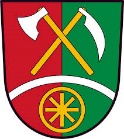 	Čečelovice 32    388 01 BlatnáVýroční zpráva za rok 2023Výroční zpráva obce Čečelovice  o poskytování informací podle § 18 zákona č.106/1999 Sb., o svobodném přístupu k informacím, ve znění pozdějších předpisů počet podaných žádostí o informace a počet vydaných rozhodnutí o odmítnutí žádostipočet žádostí o informace, které obec obdržela v roce 2023: 	0	počet rozhodnutí o odmítnutí žádosti:					0počet podaných odvolání proti rozhodnutí:				0	počet vydaných rozhodnutí o částečném odmítnutí žádosti: 	0opis podstatných částí každého rozsudku soudu: rozsudek nebyl vydánpočet poskytnutých výhradních licencí: nebyly poskytnutypočet stížností/odvolání, důvody podání a stručný způsob jejich řízení: stížnosti nebyly podányV Čečelovicích Výroční zprávu schválil: Milan Zach, starosta obce 